Экзаменационная работа по биологии. 5 класс.Выберите один правильный ответ1. Наука, изучающая отношения организмов между собой и окружающей средой – это1) физиология2) зоология3) экология4) цитология2. Метод исследования в биологии, при котором ученый сознательно изменяет условия и наблюдает, как они влияют на живые организмы – это1) эксперимент                                         2) измерение                                              3) наблюдение4) описание3. Глаза у котят домашней кошки раскрываются на 5–10-й день. Найдите в приведённом ниже списке  название этого процесса.1) рост       2) развитие     3) транспорт веществ        4) размножение. 4. Компонентом клетки, отделяющим ее содержимое от внешней среды,  является:1) цитоплазма2) оболочка3) ядро4) мембрана5. Вирусы – это: 1) одноклеточные организмы, имеющие ядро2) одноклеточные организмы без ядра3) клетки, имеющая ядро и вакуоль4) неклеточные организмы7. Верны ли следующие суждения о бактериях?А.  Бактерии – многоклеточные организмы.Б.  В клетке бактерий нет оформленного ядра.1)  верно только А2)  верно только Б3)  верны оба суждения4)  оба суждения неверны8. Выберите три признака, характеризующие представителей царства Растения:1) наличие ядра в клетке2) отсутствие ядра в клетке3) автотрофный тип питания4) гетеротрофный тип питания5) наличие пластид в клетке6) отсутствие пластид в клетке9.Установите соответствие между организмом и средой, в которой он обитает. Для этого к каждому элементу первого столбца подберите позицию из второго столбца. ОРГАНИЗМA)  рыбаБ)  медузаВ)  дождевой червьГ)  кротД)  дельфинСРЕДА1)  водная2)  почвенная10. Установите соответствие между характеристикой среды и ее фактором: к каждой позиции, данной в первом столбце, подберите соответствующую позицию из второго столбца.ХАРАКТЕРИСТИКАА)  опыление растений насекомымиБ)  поедание одних организмов другимиВ)  изменение влажности воздухаГ)  паразитизмД) рельеф местностиФАКТОРЫ СРЕДЫ1)  биотические2)  абиотические11.  Заполните пустые ячейки на схеме, выбрав слова и/или словосочетания из приведённого списка.Белая куропатка, тундра, пустыня, варан, верблюжья колючка, карликовая ива.12. Установите последовательность уровней организации жизни в порядке их усложнения. В ответе запишите соответствующую последовательность цифр.1)  клеточный2)  тканевый3)  организменный4)  органный5)  уровень систем органов13. Изучите фрагмент пищевой сети леса, представленный на рисунке, и выполните задание:Составьте пищевую цепь из четырёх организмов, в которую входит коза. В ответе запишите последовательность букв.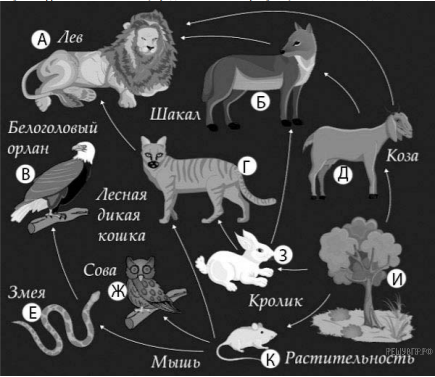 14. Какие особо охраняемые территории вы знаете? Приведите не менее трех примеров.__________________________________________________________________________________________________________________________________________________________Система оценивания экзаменационной работы по биологии 5 классЗа верное выполнение каждого из заданий 1–7, 13  выставляется 1 балл, в другом случае – 0 баллов.За верный ответ на каждое из заданий 8 - 11 выставляется 2 балла, 1 балл, если допущено не более одной ошибки, и 0 баллов, если допущены две и более ошибки.За верный ответ на задание 12 выставляется 2 балла, 1 балл, если на любых двух позициях ответа записан не тот символ, который представлен в эталоне ответа; если ошибок больше, то ставится 0 баллов.За ответ на задания 14 выставляется 3 балла, если ответ включает в себя все три элемента  и не содержит биологических ошибок;  2 балла, если ответ включает в себя два из элементов, которые не содержат биологических ошибок;  1 балл, если ответ включает в себя один из элементов, который не содержит биологических ошибокЕсли ответ неправильный, то ставится 0 баллов.Всего 21 балл Оценка выставляется с учетом процента выполнения работы:0  –  40% - «2»,41 – 60% - «3», 61 – 80% - «4»,81 – 100% - «5»6. Установите соответствие между организмами и царствами живой природы: к каждому элементу первого столбца подберите соответствующий элемент из второго столбца.АААБВГАБВГДАБВГДПриродная зона__________________Растение______________________Природные условияЖаркий климат, небольшоеколичество выпадающих осадковЖивотное______________________→→→